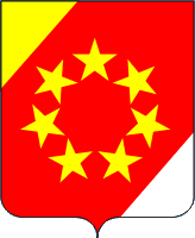 СОВЕТ ДЕПУТАТОВСТЕПНОВСКОГО МУНИЦИПАЛЬНОГО ОКРУГАСТАВРОПОЛЬСКОГО КРАЯПЕРВОГО СОЗЫВАРЕШЕНИЕ13 ноября 2020 г.			       с. Степное				№ 4/35-IО принятии Устава Степновского муниципального округаСтавропольского краяВ соответствии со статьей 44 Федерального закона от 06 октября 2003 г. № 131-ФЗ «Об общих принципах организации местного самоуправления в Российской Федерации», законами Ставропольского края от 02 марта 2005 г. № 12-кз «О местном самоуправлении в Ставропольском крае», от 31 января 2020 г. № 13-кз «О преобразовании муниципальных образований, входящих в состав Степновского муниципального района Ставропольского края, и об организации местного самоуправления на территории Степновского района Ставропольского края», Совет депутатов Степновского муниципального округа Ставропольского краяРЕШИЛ:1. Принять прилагаемый Устав Степновского муниципального округа Ставропольского края (далее - Устав муниципального округа).2. Главе Степновского муниципального района Ставропольского края Лобанову С.В.:2.1. Направить настоящее решение и Устав муниципального округа в течение 15 дней со дня принятия на государственную регистрацию в Главное управление Министерства юстиции Российской Федерации по Ставропольскому краю.2.2. Обеспечить обнародование Устава муниципального округа, принятого настоящим решением, после его государственной регистрации.3. Признать утратившими силу решения Совета Степновского муниципального района Ставропольского края:от 11 сентября 2015 года № 19/143-III «О принятии Устава Степновского муниципального района Ставропольского края»;от 06 июля 2016 года № 27/209-III «О внесении изменений в Устав Степновского муниципального района Ставропольского края»;от 05 мая 2017 г. № 36/270-III «О внесении изменений в Устав Степновского муниципального района Ставропольского края»;от 27 ноября 2017 г. № 42/302-III «О внесении изменений в Устав Степновского муниципального района Ставропольского края»;от 06 августа 2018 г. № 51/346-III «О внесении изменений в Устав Степновского муниципального района Ставропольского края»;от 02 августа 2019 г. № 12/54-IV «О внесении изменений в Устав Степновского муниципального района Ставропольского края».4. Настоящее решение вступает в силу со дня его обнародования, произведенного после государственной регистрации, за исключением пункта 2, который вступает в силу со дня принятия настоящего решения.Председатель Совета депутатовСтепновского муниципального округаСтавропольского края							А.Н.ЛитвиненкоГлаваСтепновского муниципального районаСтавропольского края							С.В.Лобанов